Berufsfachschule BaselSearch results for "Beliebteste Belletristik"Author / TitlePlace, Editor, YearMedientypCall number / AvailabilityNumber of loans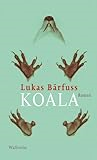 Bärfuss, Lukas 1971-Koala : RomanGöttingen : Wallstein, 2014BelletristikBÄRFavailable14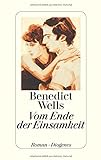 Wells, BenediktVom Ende der Einsamkeit : RomanZürich : Diogenes, 2016BelletristikWELLavailable12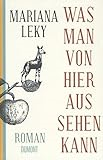 Leky, Mariana 1973-Was man von hier aus sehen kann : RomanKöln : DuMont, 2017BelletristikLEKYchecked out12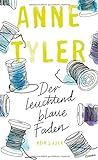 Tyler, Anne 1941-Der leuchtend blaue Faden : RomanZürich : Kein und Aber, 2015BelletristikTYLEavailable12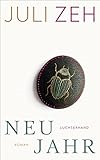 Zeh, Juli 1974-Neujahr : RomanMünchen : Luchterhand, [2018]BelletristikZEHavailable8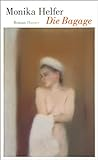 Helfer, Monika 1947-Die Bagage : RomanMünchen : Carl Hanser Verlag, 2020BelletristikHELFavailable8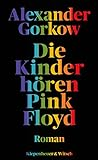 Gorkow, Alexander 1966-Die Kinder hören Pink Floyd : RomanKöln : Kiepenheuer & Witsch, [2021]BelletristikGORKavailable8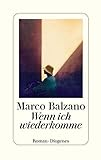 Balzano, Marco 1978-Wenn ich wiederkommeZürich : Diogenes, 2021BelletristikBALZavailable8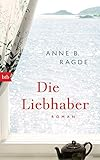 Ragde, Anne B. 1957-Die Liebhaber : RomanMünchen : btb, [2019]BelletristikRAGDavailable7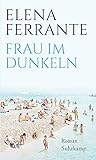 Ferrante, Elena 1943-Frau im Dunkeln : RomanBerlin : Suhrkamp, 2019BelletristikFERRavailable7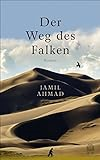 Ahmad, JamilDer Weg des FalkenHamburg : Hoffmann und Campe, 2018BelletristikAHMAavailable7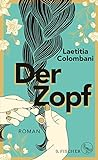 Colombani, Laetitia 1976-Der Zopf : RomanFrankfurt am Main : S. Fischer, [2018]BelletristikCOLOavailable7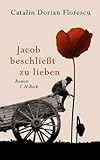 Florescu, Catalin Dorian 1967-Jacob beschliesst zu lieben : RomanMünchen : C. H. Beck, 2012BelletristikFLORavailable7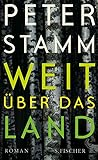 Stamm, PeterWeit über das Land : RomanFrankfurt am Main : S. Fischer, 2016BelletristikSTAMavailable7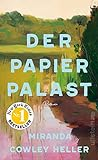 Cowley Heller, MirandaDer Papierpalast : RomanBerlin : Ullstein, [2022]BelletristikCOWLavailable7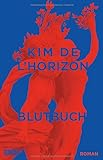 de l'Horizon, KimBlutbuch : RomanKöln : DuMont, 2022BelletristikDELHavailable7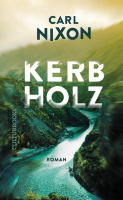 Nixon, Carl 1967-Kerbholz : RomanHamburg : CulturBooks Verlag, 2023BelletristikNIXOavailable7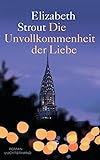 Strout, Elizabeth 1956-Die Unvollkommenheit der Liebe : RomanMünchen : Luchterhand, 2016BelletristikSTROchecked out6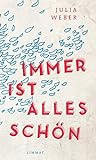 Weber, JuliaImmer ist alles schön : RomanZürich : Limmat Verlag Genossenschaft, 2017BelletristikWEBEavailable6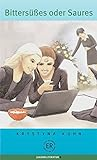 Kuhn, Krystyna 1960-Bittersüsses oder SauresStuttgart : Ernst Klett, 2011BelletristikKUHNavailable6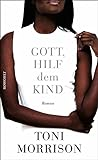 Morrison, Toni 1931-2019Gott, hilf dem Kind : RomanReinbek b. Hamburg : Rowohlt, 2017BelletristikMORRavailable6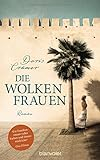 Cramer, DorisDie Wolkenfrauen : RomanMünchen : Blanvalet, [2017]BelletristikCRAMavailable6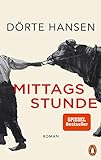 Hansen, Dörte 1964-Mittagsstunde : RomanMünchen : Penguin Verlag, [2018]BelletristikHANSavailable6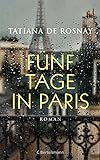 Rosnay, Tatiana <<de>>Fünf Tage in Paris : RomanMünchen : C. Bertelsmann, 2019BelletristikROSNavailable6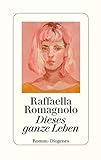 Romagnolo, RaffaellaDieses ganze Leben : RomanZürich : Diogenes, 2020BelletristikROMAavailable6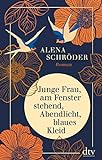 Schröder, Alena 1979-Junge Frau, am Fenster stehend, Abendlicht, blaues Kleid : RomanMünchen : dtv Verlagsgesellschaft, 2021BelletristikSCHRavailable6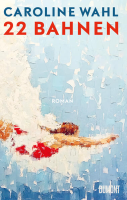 Wahl, Caroline22 Bahnen : RomanKöln : DUMONT, 2023©2023BelletristikWAHLavailable6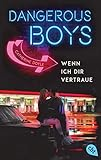 Doyle, CatherineDangerous Boys : Wenn ich dir vertraueMünchen : cbt, 2019BelletristikDOYLavailable5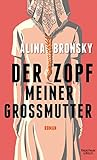 Bronsky, Alina 1978-Der Zopf meiner Grossmutter : RomanKöln : Kiepenheuer & Witsch, [2019]© 2019BelletristikBRONavailable5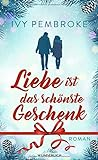 Pembroke, IvyLiebe ist das schönste Geschenk : RomanReinbek bei Hamburg : Wunderlich, November 2018BelletristikPEMBavailable5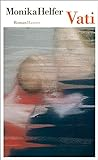 Helfer, Monika 1947-Vati : RomanMünchen : Hanser, Carl, 2021BelletristikHELFavailable5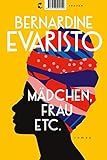 Evaristo, BernardineMädchen, Frau etc. : RomanStuttgart : Tropen, 2021BelletristikEVARavailable5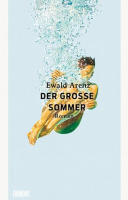 Arenz, EwaldDer grosse Sommer : RomanKöln : DuMont Buchverlag, 2021BelletristikARENavailable5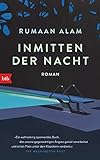 Alam, RumaanInmitten der Nacht : RomanMünchen : btb, 2021BelletristikALAMavailable5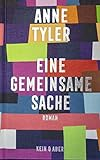 Tyler, Anne 1941-Eine gemeinsame Sache : RomanZürich ; Berlin : : KEIN & ABER, 2022©2022BelletristikTYLEavailable5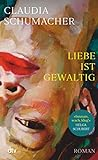 Schumacher, Claudia 1986-Liebe ist gewaltig : RomanMünchen : dtv, [2022]BelletristikSCHUavailable5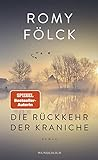 Fölck, RomyDie Rückkehr der Kraniche : RomanHamburg : WUNDERLICH, September 2022©2022BelletristikFÖLCavailable5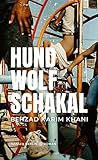 Karim Khani, BehzadHund, Wolf, Schakal : RomanBerlin : Hanser Berlin in Carl Hanser Verlag GmbH & Co. KG, 2022BelletristikKHANavailable5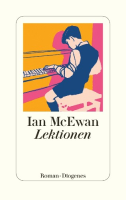 McEwan, Ian 1948-Lektionen : RomanZürich : Diogenes, 2022BelletristikMACEchecked out5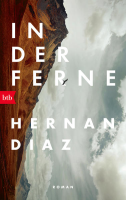 Díaz, Hernán 1973-In der Ferne : RomanMünchen : btb, November 2022BelletristikDÍAZavailable5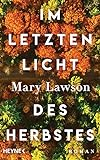 Lawson, MaryIm letzten Licht des Herbstes : RomanMünchen : WILHELM HEYNE VERLAG, 2021©2021BelletristikLAWSavailable5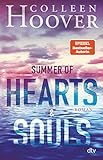 Hoover, Colleen 1979-Summer of Hearts & Souls : RomanMünchen : dtv, [2022]BelletristikHOOVchecked out5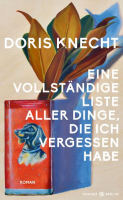 Knecht, DorisEine vollständige Liste aller Dinge, die ich vergessen habe : RomanMünchen : Hanser Berlin, 2023©2023BelletristikKNECavailable5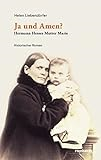 Liebendörfer, Helen 1943-Ja und Amen? : Hermann Hesses Mutter Marie : Historischer RomanBasel : Friedrich Reinhardt Verlag, 2017BelletristikLIEBavailable4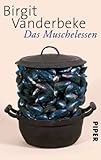 Vanderbeke, Birgit 1956-2021Das Muschelessen : ErzählungMünchen : Piper, 2012BelletristikVANDavailable4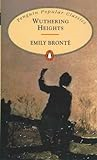 Brontë, EmilyWuthering HeightsLondon : Penguin, 1994Englische BelletristikBRONavailable4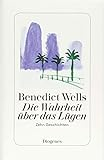 Wells, Benedict 1984-Die Wahrheit über das Lügen : zehn Geschichten aus zehn JahrenZürich : Diogenes, [2018]BelletristikWELLavailable4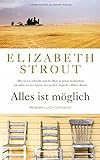 Strout, Elizabeth 1956-Alles ist möglich : RomanMünchen : Luchterhand, [2018]BelletristikSTROavailable4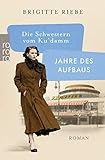 Riebe, Brigitte 1953-Die Schwestern vom Ku'damm : Jahre des AufbausHamburg : Rowohlt Taschenbuch Verlag, Oktober 2019BelletristikRIEBavailable4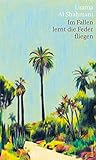 Al Shahmani, Usama 1971-Im Fallen lernt die Feder fliegen : RomanZürich : Limmat Verlag, [2020]BelletristikSHAHavailable4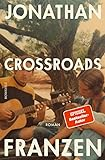 Franzen, JonathanCrossroads : RomanHamburg : Rowohlt, 2021BelletristikFRANavailable4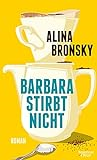 Bronsky, Alina 1978-Barbara stirbt nicht : RomanKöln : Kiepenheuer & Witsch, 2021BelletristikBRONavailable4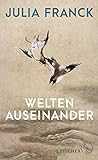 Franck, JuliaWelten auseinander : RomanFrankfurt am Main : S. FISCHER, 2021BelletristikFRANavailable4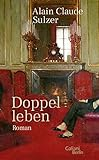 Sulzer, Alain Claude 1953-Doppelleben : RomanKöln : Galiani Berlin, 2022BelletristikSULZavailable4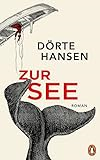 Hansen, DörteZur See : RomanMünchen : Penguin, 2022BelletristikHANSavailable4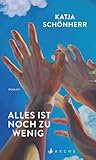 Schönherr, KatjaAlles ist noch zu wenigZürich : Arche Literatur Verlag AG, 2022BelletristikSCHÖavailable4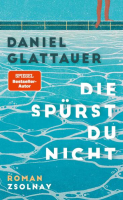 Glattauer, Daniel 1960-Die spürst du nicht : RomanWien : Zsolnay, Paul, 2023BelletristikGLATavailable4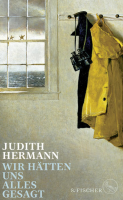 Hermann, Judith 1970-Wir hätten uns alles gesagtFrankfurt am Main : S. FISCHER, 2023BelletristikHERMavailable4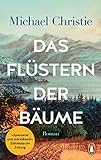 Christie, Michael 1976-Das Flüstern der Bäume : RomanMünchen : Penguin, 2022BelletristikCHRIavailable4